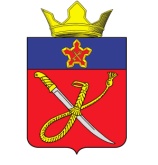 ВОЛГОГРАДСКАЯ ОБЛАСТЬ
 ГОРОДИЩЕНСКИЙ МУНИЦИПАЛЬНЫЙ РАЙОНАДМИНИСТРАЦИЯ КУЗЬМИЧЕВСКОГО СЕЛЬСКОГО ПОСЕЛЕНИЯ ПОСТАНОВЛЕНИЕот  05 декабря 2023 г.                                                                                                              №92Об аннулировании адресовРуководствуясь Федеральным законом от 06.10.2003 № 131-ФЗ «Об общих принципах организации местного самоуправления в Российской Федерации», Федеральным законом от 28.12.2013 № 443-ФЗ «О федеральной информационной адресной системе и о внесении изменений в Федеральный закон «Об общих принципах организации местного самоуправления в Российской Федерации», по результатам инвентаризации проведенной в соответствии с постановлением Правительства РФ от 22.05.15 № 492 «О составе сведений об адресах, размещаемых в государственном адресном реестре, порядке межведомственного информационного взаимодействия при ведении государственного адресного реестра, о внесении изменений и признании утратившими силу некоторых актов правительства РФ» постановляю:         Аннулировать адреса объектов адресации по причине прекращения существования неактуальных, неполных, недостоверных адресов и сведений о них:- Российская Федерация, Волгоградская область, муниципальный район Городищенский, сельское поселение Кузьмичевское, п. Кузьмичи, ул. Мира, д. 142/1;- Российская Федерация, Волгоградская область, муниципальный район Городищенский, сельское поселение Кузьмичевское, п. Кузьмичи, ул. Мира, д. 142/2;- Российская Федерация, Волгоградская область, муниципальный район Городищенский, сельское поселение Кузьмичевское, п. Кузьмичи, ул. Мира, д. 142/3;- Российская Федерация, Волгоградская область, муниципальный район Городищенский, сельское поселение Кузьмичевское, п. Кузьмичи, ул. Мира, д. 142/4;- Российская Федерация, Волгоградская область, муниципальный район Городищенский, сельское поселение Кузьмичевское, п. Кузьмичи, ул. Мира, д. 142/5;- Российская Федерация, Волгоградская область, муниципальный район Городищенский, сельское поселение Кузьмичевское, п. Кузьмичи, ул. Мира, д. 142/6;- Российская Федерация, Волгоградская область, муниципальный район Городищенский, сельское поселение Кузьмичевское, п. Кузьмичи, ул. Мира, д. 142/7;- Российская Федерация, Волгоградская область, муниципальный район Городищенский, сельское поселение Кузьмичевское, п. Кузьмичи, ул. Мира, д. 142/8;- Российская Федерация, Волгоградская область, муниципальный район Городищенский, сельское поселение Кузьмичевское, п. Кузьмичи, ул. Мира, д. 142/9;- Российская Федерация, Волгоградская область, муниципальный район Городищенский, сельское поселение Кузьмичевское, п. Кузьмичи, ул. Мира, д. 142/10;- Российская Федерация, Волгоградская область, муниципальный район Городищенский, сельское поселение Кузьмичевское, п. Кузьмичи, ул. Мира, д. 142/11;- Российская Федерация, Волгоградская область, муниципальный район Городищенский, сельское поселение Кузьмичевское, п. Кузьмичи, ул. Мира, д. 142/12;- Российская Федерация, Волгоградская область, муниципальный район Городищенский, сельское поселение Кузьмичевское, п. Кузьмичи, ул. Мира, д. 142/13;- Российская Федерация, Волгоградская область, муниципальный район Городищенский, сельское поселение Кузьмичевское, п. Кузьмичи, ул. Мира, д. 142/14;- Российская Федерация, Волгоградская область, муниципальный район Городищенский, сельское поселение Кузьмичевское, п. Кузьмичи, ул. Мира, д. 142/15;- Российская Федерация, Волгоградская область, муниципальный район Городищенский, сельское поселение Кузьмичевское, п. Кузьмичи, ул. Мира, д. 142/16;- Российская Федерация, Волгоградская область, муниципальный район Городищенский, сельское поселение Кузьмичевское, п. Кузьмичи, ул. Мира, д. 142/17;- Российская Федерация, Волгоградская область, муниципальный район Городищенский, сельское поселение Кузьмичевское, п. Кузьмичи, ул. Мира, д. 142/18;- Российская Федерация, Волгоградская область, муниципальный район Городищенский, сельское поселение Кузьмичевское, п. Кузьмичи, ул. Мира, д. 142/19;- Российская Федерация, Волгоградская область, муниципальный район Городищенский, сельское поселение Кузьмичевское, п. Кузьмичи, ул. Мира, д. 142/20;- Российская Федерация, Волгоградская область, муниципальный район Городищенский, сельское поселение Кузьмичевское, п. Кузьмичи, ул. Мира, д. 142/21;- Российская Федерация, Волгоградская область, муниципальный район Городищенский, сельское поселение Кузьмичевское, п. Кузьмичи, ул. Мира, д. 142/22;- Российская Федерация, Волгоградская область, муниципальный район Городищенский, сельское поселение Кузьмичевское, п. Кузьмичи, ул. Мира, д. 142/23;- Российская Федерация, Волгоградская область, муниципальный район Городищенский, сельское поселение Кузьмичевское, п. Кузьмичи, ул. Мира, д. 142/24;- Российская Федерация, Волгоградская область, муниципальный район Городищенский, сельское поселение Кузьмичевское, п. Кузьмичи, ул. Кузьмичевская, д. 41/1;- Российская Федерация, Волгоградская область, муниципальный район Городищенский, сельское поселение Кузьмичевское, п. Кузьмичи, ул. Кузьмичевская, д. 41/2;- Российская Федерация, Волгоградская область, муниципальный район Городищенский, сельское поселение Кузьмичевское, п. Кузьмичи, ул. Кузьмичевская, д. 41/3;- Российская Федерация, Волгоградская область, муниципальный район Городищенский, сельское поселение Кузьмичевское, п. Кузьмичи, ул. Кузьмичевская, д. 41/4;- Российская Федерация, Волгоградская область, муниципальный район Городищенский, сельское поселение Кузьмичевское, п. Кузьмичи, ул. Кузьмичевская, д. 41/5;- Российская Федерация, Волгоградская область, муниципальный район Городищенский, сельское поселение Кузьмичевское, п. Кузьмичи, ул. Кузьмичевская, д. 41/6;- Российская Федерация, Волгоградская область, муниципальный район Городищенский, сельское поселение Кузьмичевское, п. Кузьмичи, ул. Кузьмичевская, д. 41/7;- Российская Федерация, Волгоградская область, муниципальный район Городищенский, сельское поселение Кузьмичевское, п. Кузьмичи, ул. Кузьмичевская, д. 41/8;- Российская Федерация, Волгоградская область, муниципальный район Городищенский, сельское поселение Кузьмичевское, п. Кузьмичи, ул. Кузьмичевская, д. 41/9;- Российская Федерация, Волгоградская область, муниципальный район Городищенский, сельское поселение Кузьмичевское, п. Кузьмичи, ул. Кузьмичевская, д. 41/10;- Российская Федерация, Волгоградская область, муниципальный район Городищенский, сельское поселение Кузьмичевское, п. Кузьмичи, ул. Кузьмичевская, д. 41/11;- Российская Федерация, Волгоградская область, муниципальный район Городищенский, сельское поселение Кузьмичевское, п. Кузьмичи, ул. Кузьмичевская, д. 41/12;- Российская Федерация, Волгоградская область, муниципальный район Городищенский, сельское поселение Кузьмичевское, п. Кузьмичи, ул. Кузьмичевская, д. 41/13;- Российская Федерация, Волгоградская область, муниципальный район Городищенский, сельское поселение Кузьмичевское, п. Кузьмичи, ул. Кузьмичевская, д. 41/14;- Российская Федерация, Волгоградская область, муниципальный район Городищенский, сельское поселение Кузьмичевское, п. Кузьмичи, ул. Кузьмичевская, д. 41/15;- Российская Федерация, Волгоградская область, муниципальный район Городищенский, сельское поселение Кузьмичевское, п. Кузьмичи, ул. Кузьмичевская, д. 41/16;- Российская Федерация, Волгоградская область, муниципальный район Городищенский, сельское поселение Кузьмичевское, п. Кузьмичи, ул. Кузьмичевская, д. 41/17;- Российская Федерация, Волгоградская область, муниципальный район Городищенский, сельское поселение Кузьмичевское, п. Кузьмичи, ул. Кузьмичевская, д. 41/18.Глава Кузьмичевского сельского поселения                                                       П.С. Борисенко403023, Волгоградская область Городищенский район, п. Кузьмичи, тел.(84468) 4-61-38, 4-60-40